от «_25_» _02___ 2022 г.	                 	                                        № __203___О внесении изменений в Порядок предоставления субсидии из бюджета МО «Город Мирный» муниципальным унитарным предприятиям МО «Город Мирный» на возмещение затрат в связи с выполнением работ, оказанием услуг, утвержденный Постановлением городской Администрации от 13.07.2021 № 820В соответствии со ст. 78 Бюджетного кодекса Российской Федерации, постановлением Правительства Российской Федерации от 18.09.2020 № 1492 «Об общих требованиях к нормативным правовым актам, муниципальным правовым актам, регулирующим предоставление субсидий, в том числе грантов в форме субсидий, юридическим лицам, индивидуальным предпринимателям, а также физическим лицам – производителям товаров, работ, услуг, и о признании утратившими силу некоторых актов Правительства Российской Федерации и отдельных положений некоторых актов Правительства Российской Федерации», на основании Постановления городской Администрации от 14.01.2022 № 15 «Об утверждении типовых форм соглашений (договоров) о предоставлении из бюджета МО «Город Мирный» субсидий в соответствии с пунктами 3 и 7 статьи 78, пунктами 2 и 4 статьи 78.1 Бюджетного кодекса Российской Федерации», городская Администрация постановляет:1. Внести в Порядок предоставления субсидии из бюджета МО «Город Мирный» муниципальным унитарным предприятиям МО «Город Мирный» на возмещение затрат в связи с выполнением работ, оказанием услуг, утвержденный Постановлением городской Администрации от 13.07.2021 № 820 (далее-Порядок), следующие изменения:1.1. Пункт 2.5 после слов «в городскую Администрацию» дополнить словами «или в МКУ «УЖКХ» МО «Город Мирный».1.2. Пункт 2.6 после слов «городской Администрацией» дополнить словами «или  МКУ «УЖКХ» МО «Город Мирный».1.3. Абзац второй пункта 2.6 изложить в следующей редакции:«При соответствии, предоставленных Получателем субсидии, документов требованиям, определенным пунктами 2.2 и 2.3 настоящего Порядка и предоставления в полном объеме документов, указанных в пункте 2.4 настоящего Порядка, городской Администрацией или  МКУ «УЖКХ» МО «Город Мирный» в течение 5 рабочих дней принимается решение о предоставлении субсидии в форме Распоряжения за подписью Главы города.».1.4. Абзац третий пункта 2.6 после слов «городская Администрация» дополнить словами «или  МКУ «УЖКХ» МО «Город Мирный». 1.5. В пункте 3.1 слова «согласно форме, приведенной в приложении № 2 к настоящему Порядку» заменить словами «согласно типовой форме соглашения, утвержденной Постановлением городской Администрации от 14.01.2022 г. № 15».           1.6.   В пункте 3.4 слова «по форме, приведенной в приложении № 3, № 4 к настоящему Порядку» заменить словами «согласно типовым формам дополнительного соглашения, утвержденных Постановлением городской Администрации от 14.01.2022 г. № 15».           1.7. Пункт 3.5 после слов «городской Администрации» дополнить словами «или МКУ «УЖКХ» МО «Город Мирный».           1.8. Пункт 4.1 после слов «распорядителем бюджетных средств,» дополнить словами «получателем бюджетных средств,».           1.9. Пункт 4.2 после слов «распорядитель бюджетных средств,» дополнить словами «получатель бюджетных средств».           1.10. Пункт 4.4 после слов «распорядитель бюджетных средств,» дополнить словами «получатель бюджетных средств».           1.11. Приложение № 1 к Порядку изложить в редакции согласно приложению  к настоящему Постановлению.            1.12. Приложения № 2- № 4 к Порядку исключить.   2. Опубликовать настоящее Постановление в порядке, установленном Уставом МО «Город Мирный». 3. Контроль исполнения настоящего Постановления возложить на Заместителя Главы Администрации по экономике и финансам Корытову И.Н.Глава города                                                                                               К.Н. АнтоновПриложение                                                                           к Порядку предоставления субсидии                                                                           из бюджета МО «Город Мирный»                                                                           муниципальным унитарным                                                                           предприятиям МО «Город Мирный»                                                                           на возмещение затрат                                                                                             в связи с выполнением работ,                                                                           оказанием услугОпись документов, предусмотренных пунктом 2.4 Порядка, прилагается.Приложение: на    л. в ед. экз.Получатель ___________   __________________________________ _________________      (подпись)                                  (расшифровка подписи)                             (должность)М.П.«___» ________ 20__ г.  АДМИНИСТРАЦИЯМУНИЦИПАЛЬНОГО ОБРАЗОВАНИЯ«Город Мирный»МИРНИНСКОГО РАЙОНАПОСТАНОВЛЕНИЕ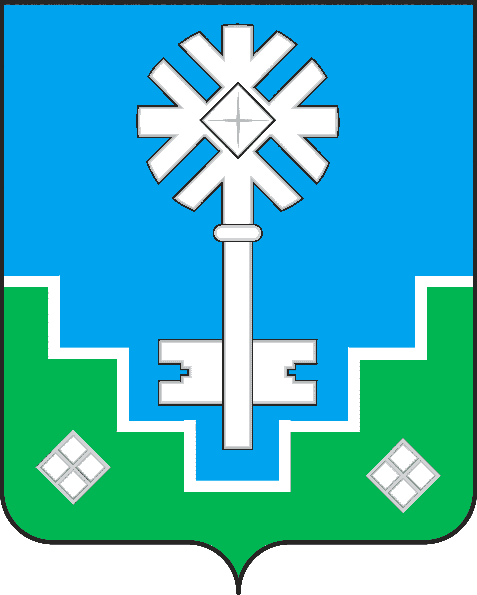 МИИРИНЭЙ ОРОЙУОНУН«Мииринэй куорат»МУНИЦИПАЛЬНАЙ ТЭРИЛЛИИ ДЬАhАЛТАТАУУРААХЗаявлениео предоставлении субсидии______________________________________________________________________(наименование Получателя субсидии, ИНН, КПП, адрес)в соответствии с ___________________________________________________,(наименование муниципального нормативного предоставления субсидии из бюджета МО «Город Мирный»)утвержденным Постановлением городской Администрации от «__» ______ 20 _ г.  № ___,  просит предоставить субсидию в размере _____________ (____________)                                                                                  (сумма цифрами)   (сумма прописью)рублей в целях ________________                            (целевое назначение)Заявлениео предоставлении субсидии______________________________________________________________________(наименование Получателя субсидии, ИНН, КПП, адрес)в соответствии с ___________________________________________________,(наименование муниципального нормативного предоставления субсидии из бюджета МО «Город Мирный»)утвержденным Постановлением городской Администрации от «__» ______ 20 _ г.  № ___,  просит предоставить субсидию в размере _____________ (____________)                                                                                  (сумма цифрами)   (сумма прописью)рублей в целях ________________                            (целевое назначение)